LITERACY ALIVE III PROJECTRAINFOREST READING AND ADVENTURE CAMP 2016MEDIA INFORMATIONWHAT HAPPENED IN BELIZE (CAYO DISTRICT) IN APRI 2016  TO SUPPORT COMMUNITY LITERACY ?The first annual RAINFOREST READING AND ADVENTURE CAMP  provided an exciting teaching and learning initiative to support Belize teachers and students in improved reading and writing achievement. Over 20 Canadian literacy experts in the Literacy Alive III Rotary Global Grant initiative  returned  to Cayo to assist with strengthening literacy teaching and learning. A three day camp packed with learning and adventure ran March 29, 30, 31  . Resources and teaching strategies to support reading improvement modeled by Canadian leaders co-presenting with Belize educators who are leading student literacy improvements in their schools.Students learned  about becoming better readers in a three day camp that integrated adventure and fun activities around a Rainforest theme.Belize teachers and public librarians learned  more about strategies to use in classrooms that positively impact student progress in reading and writing.A celebration of literacy was held as a closing activity for the camp where over 300 participants engaged in a song and dance celebration singing “What a Wonderful World’ to capture the spirit of international friendship and peace and possibilities for good that come from peaceful collaboration between countries.WHO PARTICIPATED in the RAINFOREST READING AND ADVENTURE CAMP?Over 250 children from primary schools across the Cayo district Children were recommended to participate by their school principals and teachersStudent participants included children with serious reading difficulties,  children who had never been away from their rural villages and others who were discouraged with their progress at schoolParents of children participating were encouraged to attendPublic Librarians from San Ignacio, Santa Elena and BenkeClassroom teachers and administrators from over 20 schoolsMinistry of Education Cayo District office directors and literacy support leadersCommunity volunteers23 Canadian literacy experts and community developer volunteers from Alberta, CanadaRotary volunteers from the Rotary Club of Red Deer, Canada and the Rotary Club of San Ignacio. WHAT ACTIVITIES?Canadian Literacy Alive team provided all resources and leadershipStudents proceeded through learning stations focused on: Phonics, Reading, Writing and ComprehensionDaily Rainforest adventure activities included sports and games for studentsFollow up professional development for educators (April 4,5)  provided the Belize educators with training in effective literacy instructional skills, and sufficient training to operate literacy camps in local villages/towns.  All resources to operate the camps was provided to the Belize participants.WHY A READING AND ADVENTURE CAMP?Evidence of success with the concept in other countriesProvides students with a quality reading intervention support systemProvides teachers the opportunity to use resources and strategies that can be also used when they return to their home schoolsMethod to share quality teaching and learning resources to many teachers in many schools.Belize educators learn about effective literacy support strategies at the same time that they can practice using them with student campers.The three day camp was a condensed model of a much larger camp that can be hosted by Belize communities during summer vacation blocks.Community members, including local public libraries,  clubs/organizations engage in the literacy support process by transferring ideas, resources,  and activities to Belize led initiatives.HOW WILL THE CAMP OPERATE?All activities took place at Sacred Heart College in San Ignacio.Busses provided daily transportation to and from the camp  for students who do not live in San Ignacio (town where the camp was hosted)Camp operated from 9:00 – 3:30 for three consecutive days.Each Canadian leader provided mentorship and coaching to a team of Belize educators and volunteers (referred to as Literacy Teaching Cohorts).Daily de-briefings for Camp Leaders followed  dismissal of students Students  circulateed between a series of learning stations SPECIAL FEATURESStudents received reading support materialsSnacks  and lunch were provided by local community volunteers.Website was developed  to house all literacy support materials for friendly access by camp participants. The Rainforest Reading and Adventure Camp was part  of the activities of a project called Literacy Alive III.  In the past six years Literacy Alive I and II operated in Cayo and focused on a variety of activities to assist teachers in schools with effective resource development and teaching strategies.  The first two phases of the project evolved into Literacy Alive III and the student reading and adventure camp concept. WHO SPONSORS THE CAMP?Rotary Club of San Ignacio works with the Rotary Club of Red Deer, Alberta Canada in a collaborative Literacy Alive project where both clubs provide source funding which is matched by Rotary International to support costs of the project (over $50,000 US).Funding goes toward development of materials, camp costs,  professional development costs and support for Canadian literacy leaders to travel to Belize. Sacred Heart College in San Ignacio has partnered with the project to generously provide the facility to operate the camp.The Cayo Ministry of Education Office, provided support in communication, promotion and co-facilitation of the project activities.  HOW DOES THIS PROJECT SUPPORT LITERACY IMPROVEMENT IN BELIZE?Augments existing training and experience of local educatorsAssists in developing strategies to engage local communities (individuals, parents, community organizations, public libraries)  in literacy supportProvides many reading/writing teaching and learning resources for local schoolsSets up a model that can be duplicated anywhere in Belize at reasonable costProvides support materials to host camps and provide professional development to teachers and community volunteers in the areas of literacy learningLITERACY ALIVE PROGRAM CONTACTS:Dr. Lynne Paradis, Literacy Alive Project Director:  Rotary Club of Red Deer, Canada  paradislynne@gmail.com   cell:  587 877 8512Aki Fukai, President, Rotary Club of San Ignacio.Mr. Luis Carballo,  Director, Ministry of Education, Cayo District officeMrs. Isaura Williams, Literacy Director, Ministry of Education, Cayo District Office  BENEFITS OF THE LITERACY ALIVE III PROJECT Belize educational and community participants increase leadership capacity to improve literacy practices in local schools/communitiesRed Deer volunteers are engaged in teaching/learning activities that bring added value to their vocations as educatorsBuilding of goodwill, friendship and shared joy between countriesDevelopment of follow up support projects between Red Deer, Canada and BelizeOver 50,000 American dollars added to the Belize economy (beyond travel costs for the project) by volunteers (hotels, car rental, food, leisure activities, purchase of teaching resources,  all camp supplies,  tourism).Addition of rich teaching resources to over 20 participating schoolsBelize Ministry of Education Director for the Cayo region was awarded a Paul Harris Fellowship for the outstanding work and support he has provided over the past six years for the Literacy Alive initiatives led by the Rotary Club of Red Deer.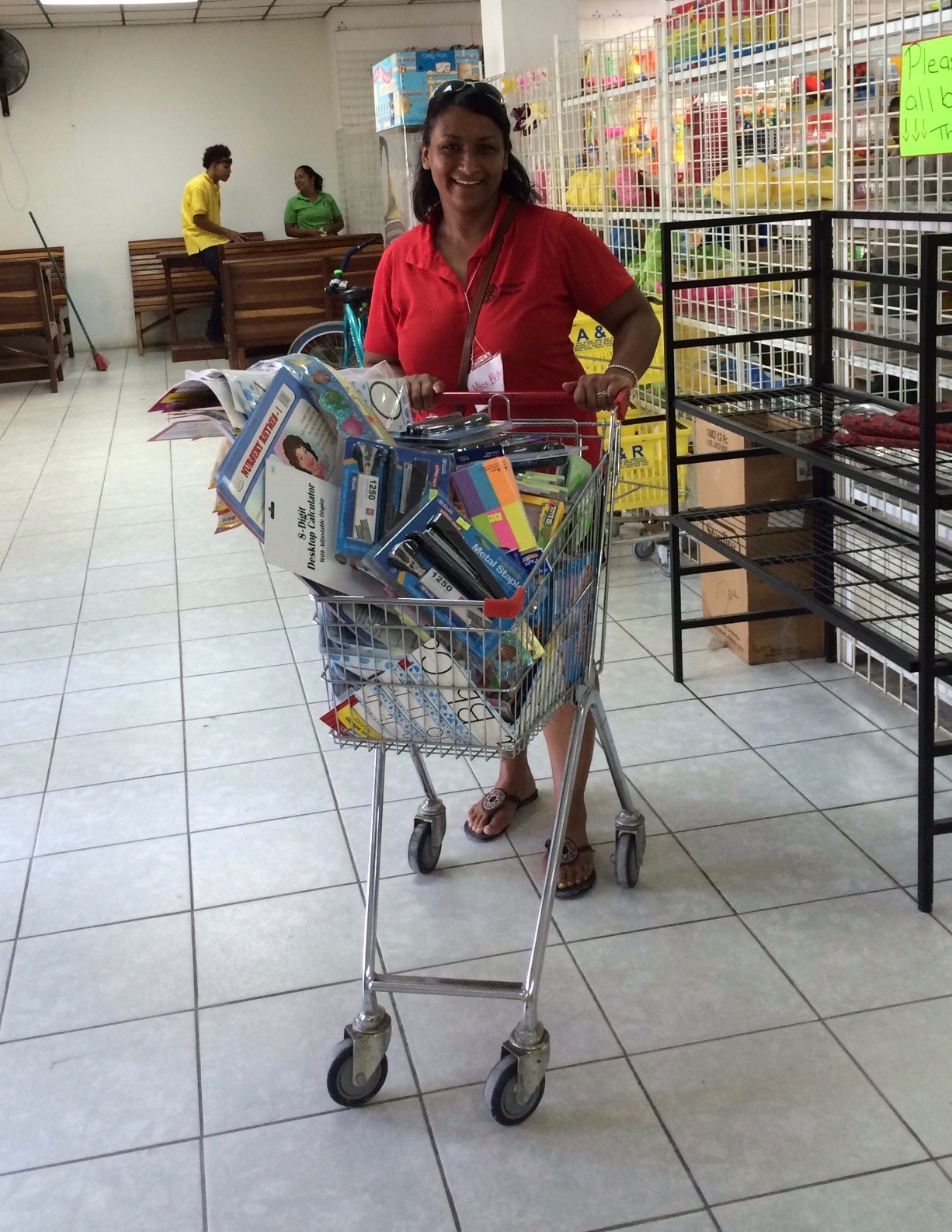 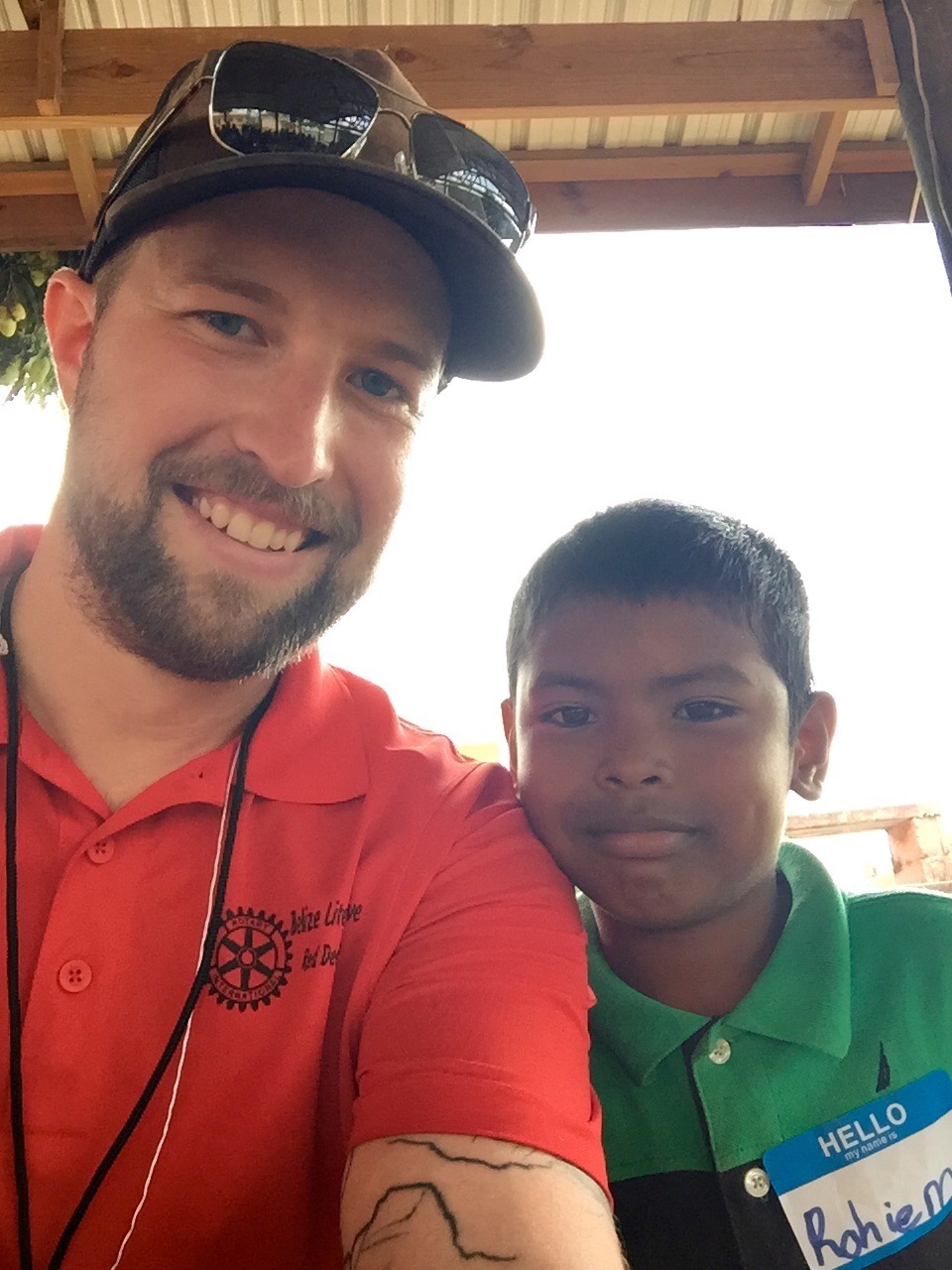 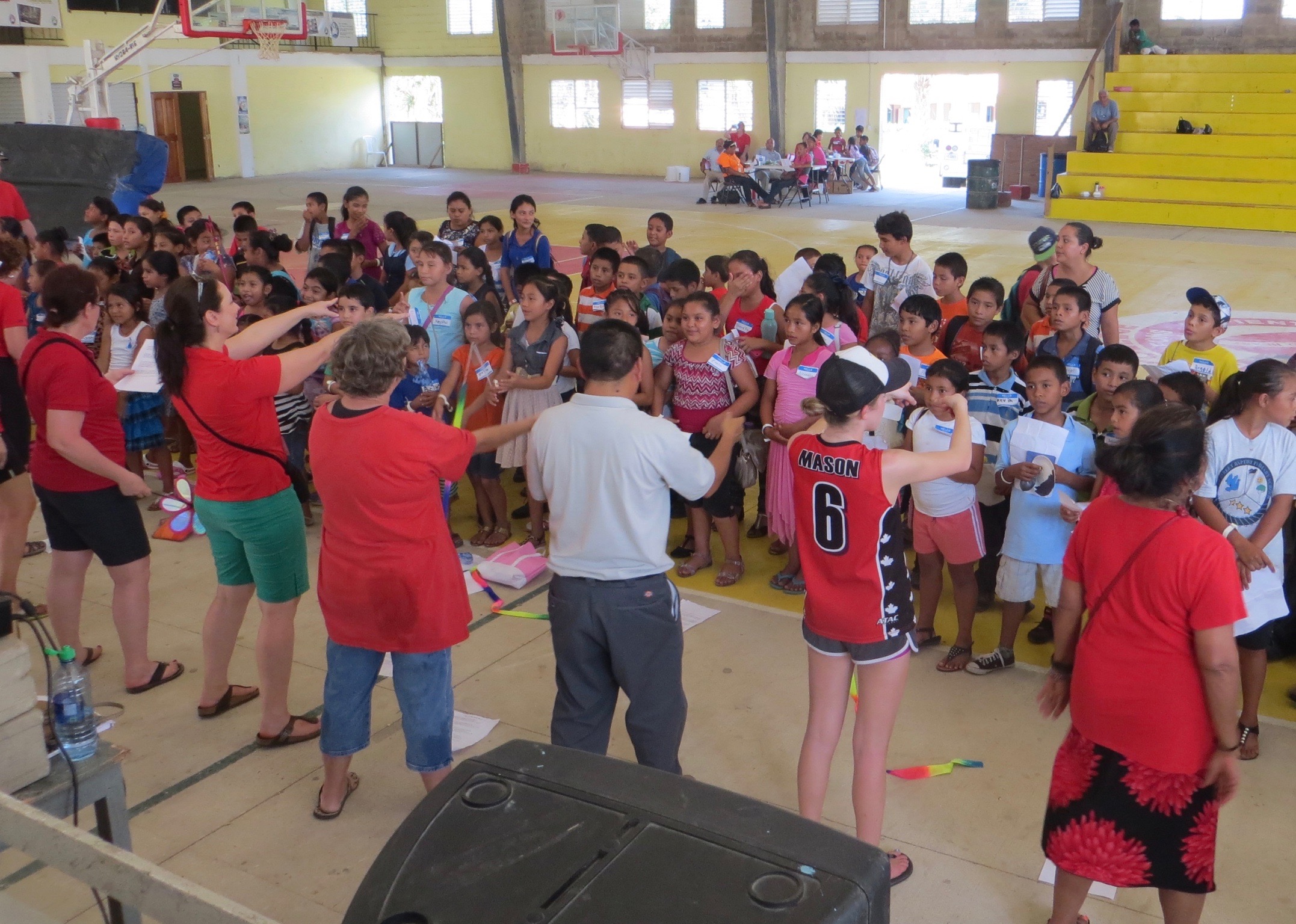 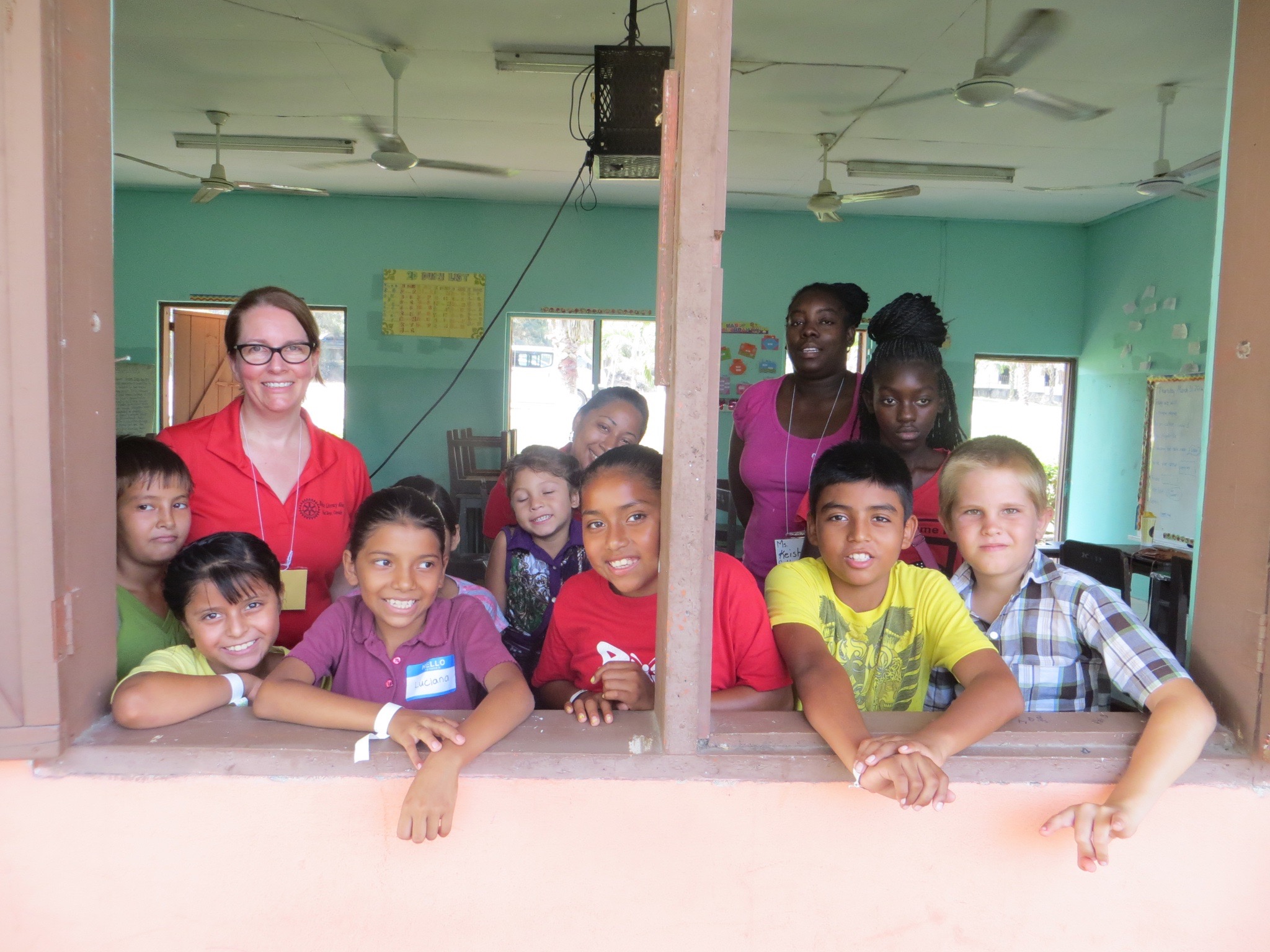 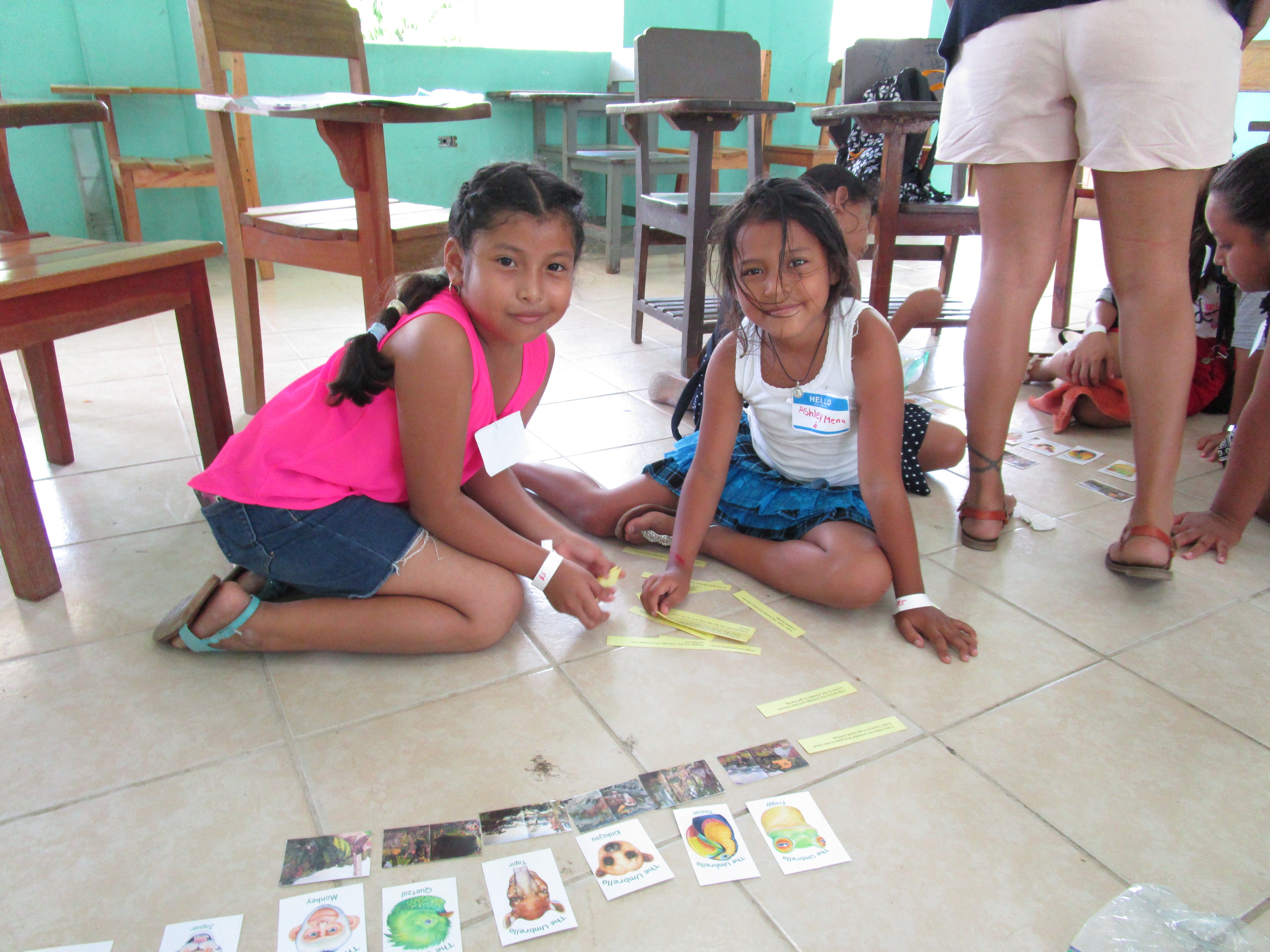 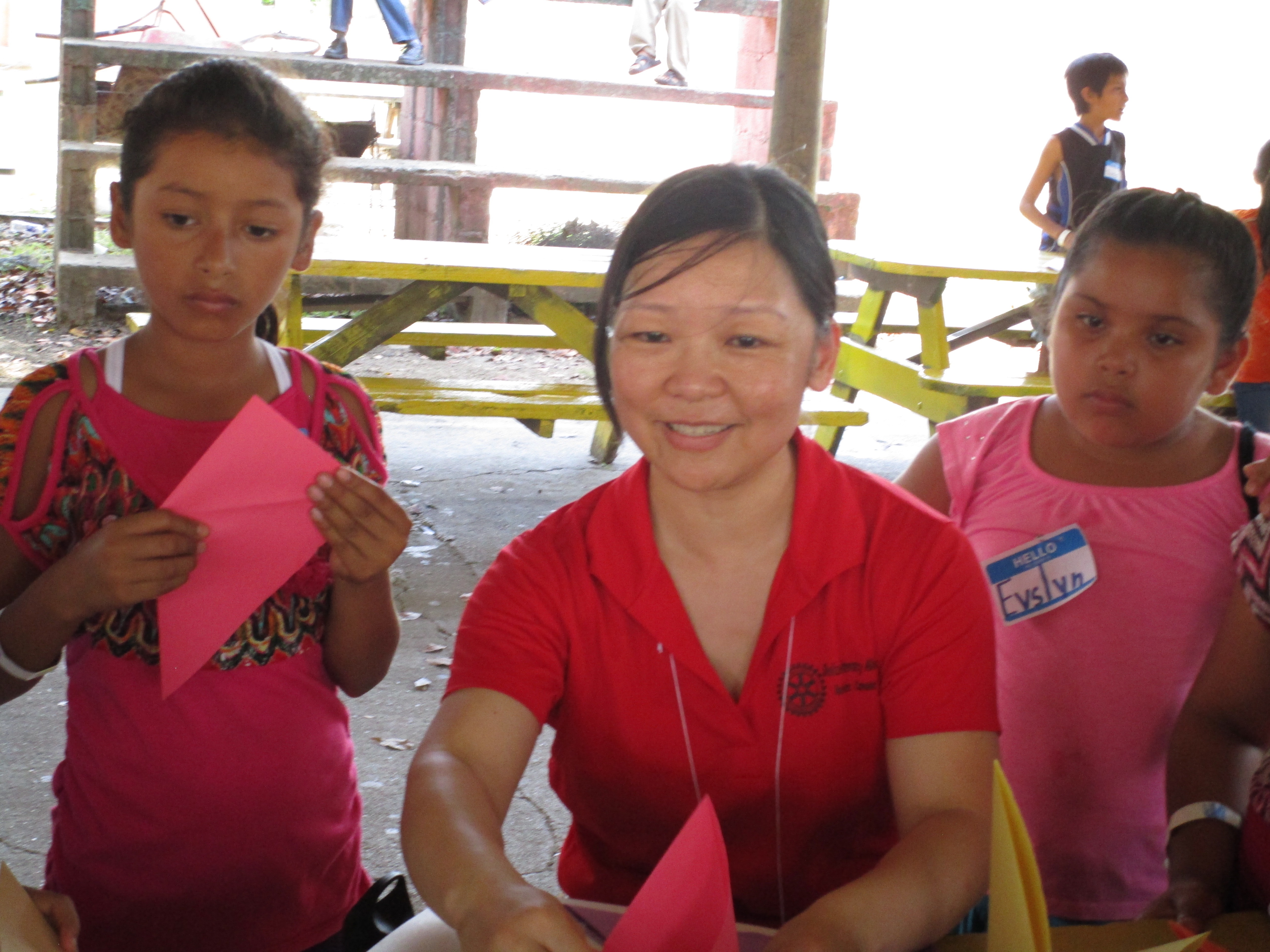 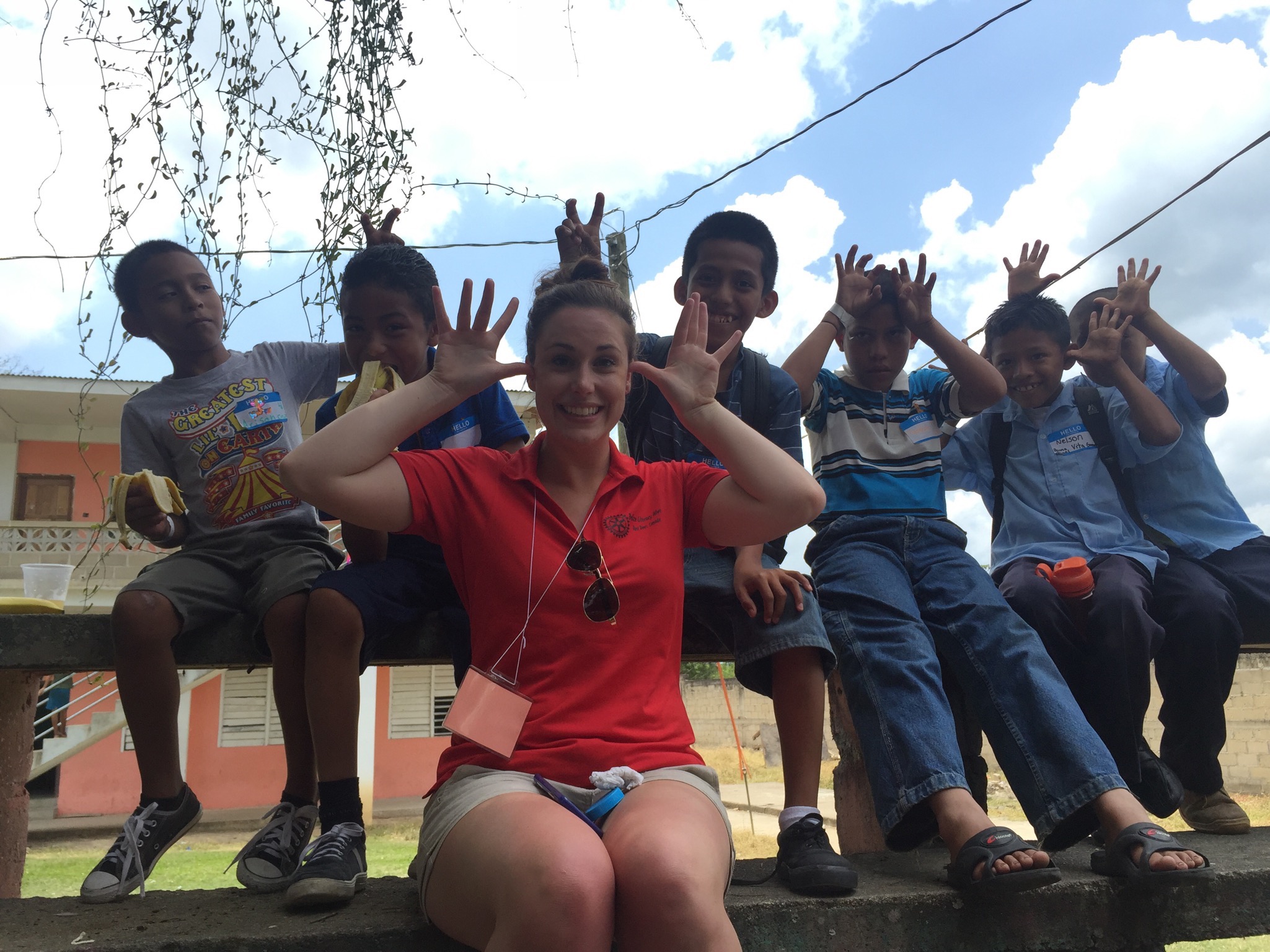 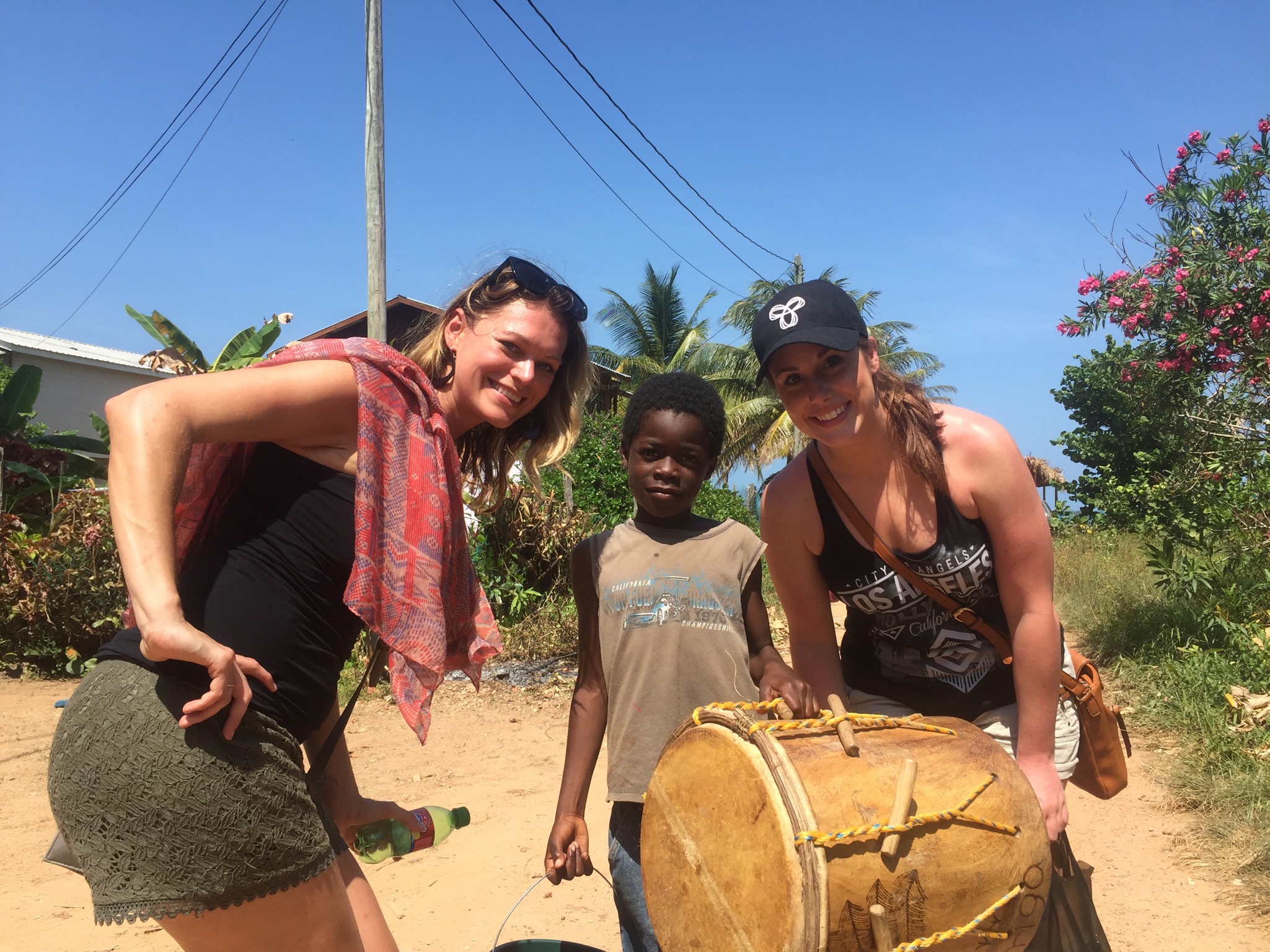 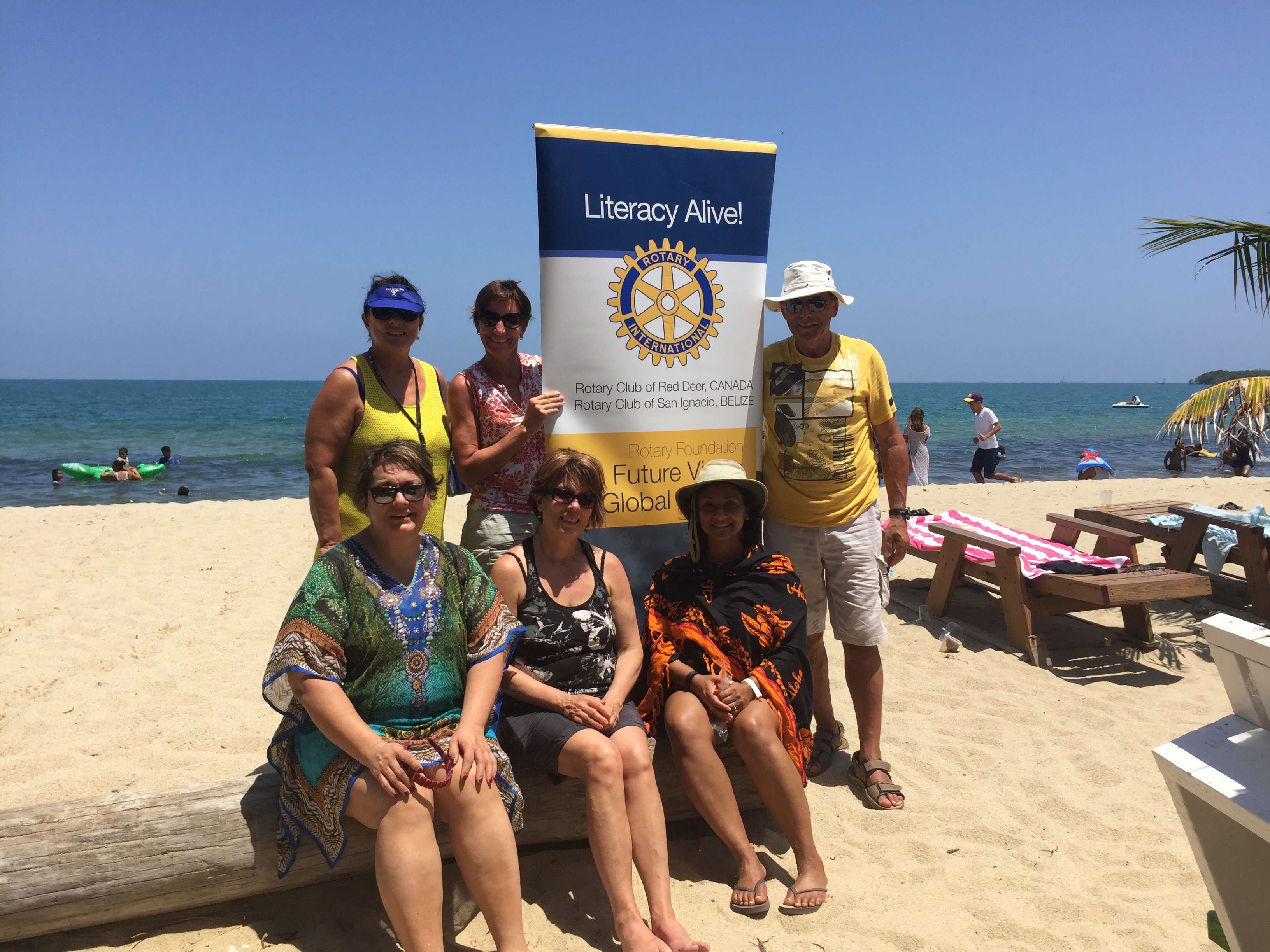 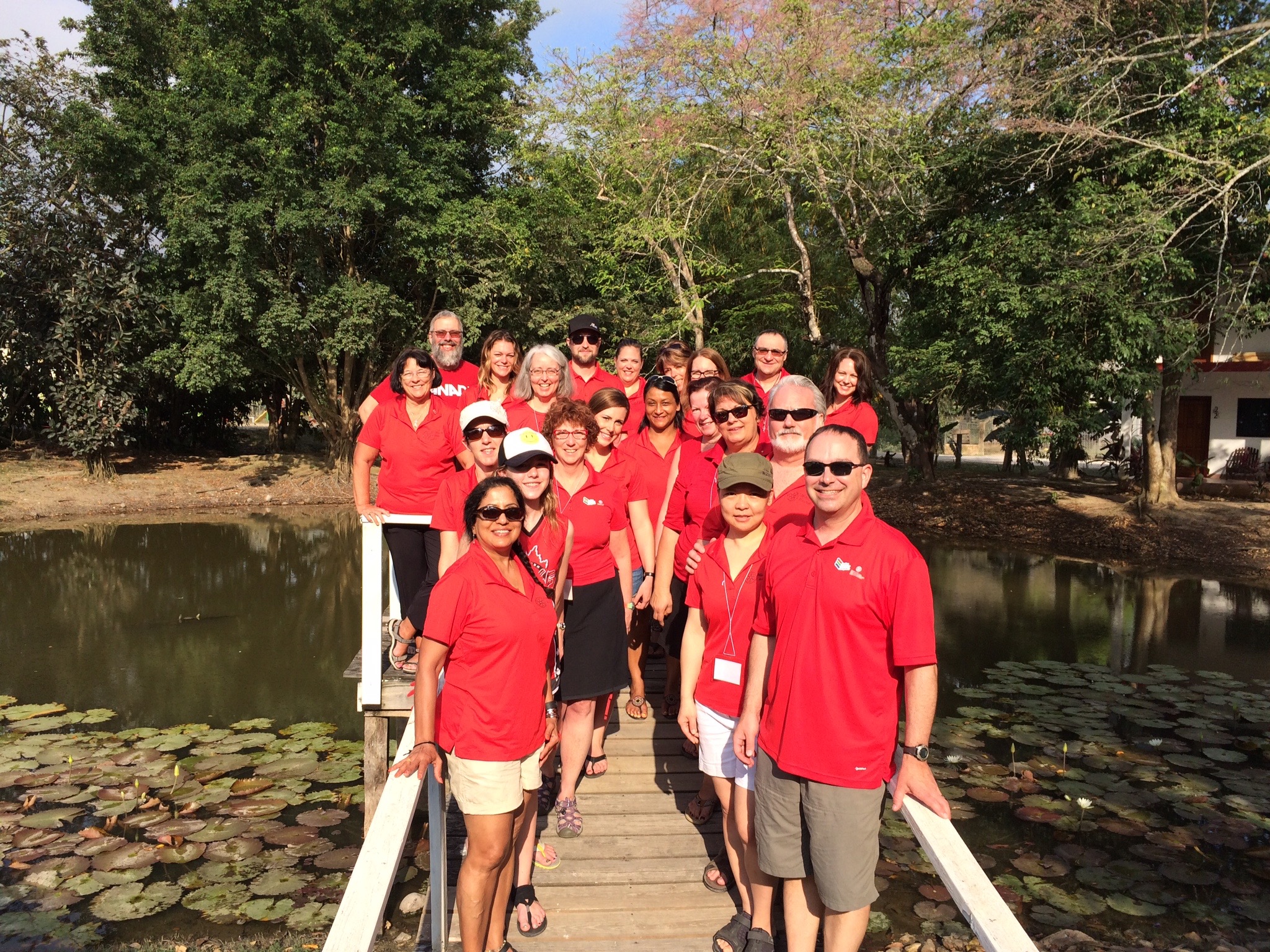 LIST OF  Alberta Volunteer PARTICIPANTS Lynne Paradis Rebekah SeidelJudith McIntyre  Donna LeontowiczMichele Soltys  Purnima LindsayCathy Sather  Doug SatherConnie Brown  James BrownGrace Zhang  Andre LachanceCrystal Mason  Brea MasonRita Di Placido  Nick Di PlacidoAmanda Chartrand  RJ WillmsTarah Callin  Shannon EremenkoDella Lastiwka  Grant Lastiwka